Crieff High School Pupil Bulletin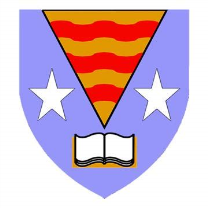 Week Beginning 26th January 2020S1/ S2S1/ S2Are you the next baking superstar?S1’s who would like to take part in the next block of baking club are invited to a meeting in Miss McCully’s classroom on Wednesday at 13:30Are you the next baking superstar?S1’s who would like to take part in the next block of baking club are invited to a meeting in Miss McCully’s classroom on Wednesday at 13:30S3 /S4S3 /S4College Application sessions - Thursday period 6 2F043 weeklyS3 Careers Group SessionsThanks to all those students who attended their group session with Skills Development Scotland.  If you missed your appointment for any reason there will be catch up sessions in the coming weeks.  S4 assessment planningupdated SQA Assessment Calendar is on the school websiteCollege Application sessions - Thursday period 6 2F043 weeklyS3 Careers Group SessionsThanks to all those students who attended their group session with Skills Development Scotland.  If you missed your appointment for any reason there will be catch up sessions in the coming weeks.  S4 assessment planningupdated SQA Assessment Calendar is on the school websiteS5/6S5/6College Application sessions - Thursday period 6 2F043 weekly Senior pupil assessment planningupdated SQA Assessment Calendar is on the school websiteCollege Application sessions - Thursday period 6 2F043 weekly Senior pupil assessment planningupdated SQA Assessment Calendar is on the school websiteAll Pupils All Pupils Today is Holocaust Memorial Day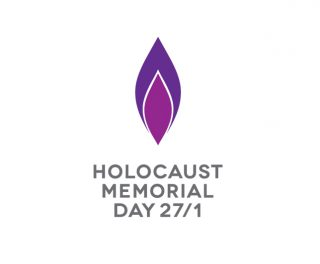 “Don’t be content in your life just to do no wrong, be prepared every day to try and do some good.”Sir Nicholas Winton, who rescued 669 children from Nazi-occupied EuropeThe theme for HMD 2020 is Stand Together. It explores how genocidal regimes throughout history have deliberately fractured societies by marginalising certain groups, and how these tactics can be challenged by individuals standing together with their neighbours, and speaking out against oppression.Show courage in your kindness. PEOPLE COUNT – respectful campus behaviourCould all students please remember that they should use the pupil entrance directly into the canteen rather than the campus entrance.  All singers – Mrs McLellan is running a vocal group on Monday lunchtimes in the music department in practice room 1 at 1.25.  It was fantastic to see so many there last week in great voice, and new members are welcome. All pupils all ages welcome so come along and join in.Grab your lunch, come down and sing your socks off. String playersAll string players please attend a rehearsal this Wednesday as we are taking part in Perform in Perth again this year.  This is to learn a new piece so attendance from all string players is needed.  Rehearsals will be on Wednesdays and with Mrs Dalton in Mrs Howitt’s room.  Thanks Music SQA exams Reminder to all N5 and H music pupils that your final exams are on Monday 2/3 or Friday 6/3 and if you want to practice at lunchtime please just knock on the door of the music base so we can allocate you some practice space.  Thanks Lion King Trip, Wednesday,  4th of MarchThere will be a meeting in Mrs Howitt’s room for 10 minutes on Monday the 3rd of February during lunch at 1:30.  We will discuss the trip arrangements and agree a place to stop for lunch.  All attending the trip please be at the meeting.  Thank you,Mrs. HowittToday is Holocaust Memorial Day“Don’t be content in your life just to do no wrong, be prepared every day to try and do some good.”Sir Nicholas Winton, who rescued 669 children from Nazi-occupied EuropeThe theme for HMD 2020 is Stand Together. It explores how genocidal regimes throughout history have deliberately fractured societies by marginalising certain groups, and how these tactics can be challenged by individuals standing together with their neighbours, and speaking out against oppression.Show courage in your kindness. PEOPLE COUNT – respectful campus behaviourCould all students please remember that they should use the pupil entrance directly into the canteen rather than the campus entrance.  All singers – Mrs McLellan is running a vocal group on Monday lunchtimes in the music department in practice room 1 at 1.25.  It was fantastic to see so many there last week in great voice, and new members are welcome. All pupils all ages welcome so come along and join in.Grab your lunch, come down and sing your socks off. String playersAll string players please attend a rehearsal this Wednesday as we are taking part in Perform in Perth again this year.  This is to learn a new piece so attendance from all string players is needed.  Rehearsals will be on Wednesdays and with Mrs Dalton in Mrs Howitt’s room.  Thanks Music SQA exams Reminder to all N5 and H music pupils that your final exams are on Monday 2/3 or Friday 6/3 and if you want to practice at lunchtime please just knock on the door of the music base so we can allocate you some practice space.  Thanks Lion King Trip, Wednesday,  4th of MarchThere will be a meeting in Mrs Howitt’s room for 10 minutes on Monday the 3rd of February during lunch at 1:30.  We will discuss the trip arrangements and agree a place to stop for lunch.  All attending the trip please be at the meeting.  Thank you,Mrs. HowittEvery Wednesday lunchtime (1:25-1:50) from 22nd January a Les Mills Virtual Class is available free to all pupils aged 12+For more information, see Nick KeillerEvery Wednesday lunchtime (1:25-1:50) from 22nd January a Les Mills Virtual Class is available free to all pupils aged 12+For more information, see Nick KeillerSports clubsMondayFitness Suite – LunchtimeBasketball – Lunchtime 4 court hallHockey 4-5pm – AstroNetball 4-5pm – 3 Court HallTuesdayBoxing Club 4-5pm Drama StudioBadminton – 4-5pm 4 court hallBasketball – 4-5pm 3 court hallWednesdayGirls Football 4-5pm – AstroFitness Suite – LunchtimeThursday Basketball – Lunchtime 4 court hallDance 4-5pm Dance StudioFridayFitness Suite – Lunchtime